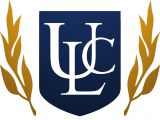 PO BOX 3 EVDILOS IKARIA GREECE 83302 UCC 1 207 /308Email kindnesscredits@gmail.comNotice of Transfer of Negotiable Instrument /Asset/ LiabilityDear We hereby confirm the acceptance of your conditions as the originator of this document, negotiable instrument and have great pleasure in informing you that we are very happy to accept for the amount ***(non disclosed NDA1 ) in exchange for all documentation and liabilities bearing account number and name As of this day 13th day of the roman calendar year 2017 in the month known as FebruaryWe have now transferred the ownership of this account into our Trust and are happy to enclose payment in accordance with the Bill of Exchange Act for the amount *** (non disclosed NDA1)This debt created under fraudulent conditions is now no longer your responsibility and to reinstate the responsibility by contracting with the name of this account will render you prosecutable by the Trust.The name is now held under the NDA1 and is not yours to use. Should you breach the NDA1 at anytime to create a liability against this asset for this Trust, knowingly or not will render you liable for prosecution.You now have a number of options, one being, you can file a claim through the courts to redeem this note. You can sell this note to the IMF for any amount you like it as it is yours.Or else you may simply “bank” / “reserve” the right of that note and redeem it at any time for use as evidence of the solution of the lien that this account has had against your property. Please consider your debt discharged and thank you for the commercial interaction with our Trust.Please sign the receipt and return a copy of it to the email address provided.In case of further information please do not hesitate to contact us at any time. In honor Minister EM OVEN Treasurer Trustee Universal Law Community Trust  Received One Promissory Note with Serial Number ***(NDA1) in accordance with the Bill of Exchange Act 1882 for the amount of ***(NDA1)In exchange for the liabilities of account numbers and name of Under the authority of Universal Law Life Church Trust PO BOX 3 EVDILOS IKARIA GREECE UCC 1 207 /308 Signed on behalf of Trust Treasurer TrusteeMinister EMOVENDate Sign of nature of Originator Witnessed 